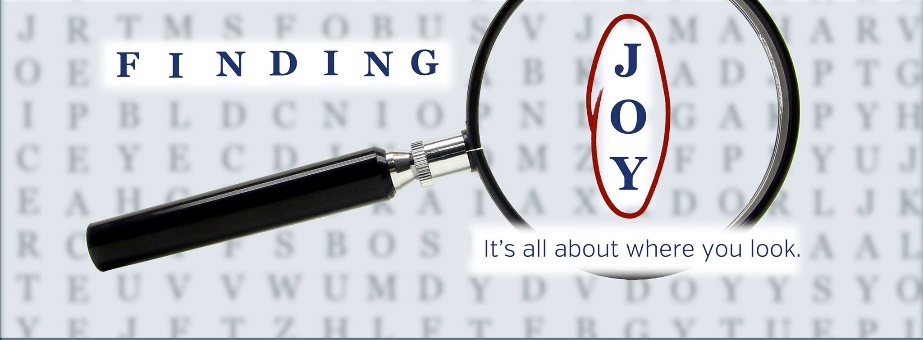 Phil. 1:12-19, Pg. 899, I Peter 3:15, 16, Pg. 936Motive or Message?Why do we lack joy?Paul has joy because…The gospel is spreading, vs. 12-14The gospel is preached, vs. 15-18The gospel will save, vs. 19The message of Jesus is bigger than my mess, my motives or myself.When it is, I will have joy. Take It Home:My mess:  choose to see the big pictureMy motives: share the gospel anyway Myself: place their forever before my right now.